Урок №5Онегин в деревне(продолжение темы, 6-7 главы)Цель: оценить поведение Онегина в дуэли с Ленским; выявить, как автор относится к Ленскому; что дает для раскрытия образов Онегина и Татьяны посещение героиней дома Онегина; для чего характеризует Пушкин московское дворянство.Оборудование:                        запись на доске:                     …И вот общественное мненье!Пружина чести, наш кумир!И вот на чем вертится мир! (6, 11)Ход урока:1. Организационный момент2. Проверка домашнего задания3. Работа по теме урока.Беседа о понятии чести и дружбы.Проследите всю историю дуэли, ее причины и трагический конец, определите свое отношение к поведению Онегина, который презирает «общественное мненье», но при первом же настоящем испытании оказывается его рабом. Искреннее раскаяние не может уменьшить его вины – убийства юного поэта, и Пушкин осуждает своего героя.Далее о Ленском. В 6 главе завершается раскрытие его образа, и мы определим свое отношение к нему и расстанемся с ним. Вспомним характеристику героя, приведенную во 2 главе, прочитаем стихи, сочиненные им перед дуэлью, поговорим о возможной судьбе Ленского. Как сам Пушкин относится к Ленскому?А.И.Герцен о Ленском: «Рядом с Онегиным Пушкин поставил Ленского, другую жертву русской жизни… Эта одна из тех целомудренных, чистых натур, которые не могут акклиматизироваться в развращенной и безумной среде, - приняв жизнь, они больше ничего не могут принять от этой нечистой почвы, разве только смерть. Эти отроки… проходят как упрек, как угрызение совести, и печальная ночь, в которой мы движемся и пребываем, становится все чернее. Пушкин обрисовал характер Ленского с той нежностью, которую испытывает человек к грезам своей юности, к воспоминаниям о временах, когда он был так полон надежды, чистоты, неведения…».Глубока и правильна мысль о созвучии образа Ленского с юностью самого поэта. Прочитаем лирическое отступление в конце 6 главы (прощание с юностью).- Как связано это размышление с образом Ленского?Обратимся к любимой героине поэта – Татьяне. Случайны ли пейзажи в 5-7 главах? Прочитаем их (5, 1-2; 7; 1, 29-30), отметим реализм и лиричность, еще раз подчеркнем их значение в раскрытии образа Татьяны.Пройдем вместе с ней в кабинет Онегина, прочитаем 21-24-ю и начало 25-й строфы 7 главы. - Как отразилась эволюция образа Онегина в обстановке его кабинета, в подборе книг? Поняла ли Татьяна Онегина? (Нет, у нее еще много вопросов, но посещение дома Онегина сыграло для Татьяны большую роль). - Какую же? Здесь нам на помощь придет Белинский. Прочитаем отрывок из статьи критика со слов «Посещение Татьяной опустелого дома Онегина…» и кончая словами «…которое так удивило и поразило Онегина».Можно прочитать описание картины сборов Лариных в дольний путь и приезда в Москву. Отметьте выразительные детали, юмор Пушкина, его попутное рассуждение о плохих дорогах и мостах и надежды на будущее. А вслед за этой картиной – высокие патриотические, проникновенные слова о Москве (рекомендуется выучить наизусть).Прочитайте 45 и 48-ю строфы 7 главы, отметьте стилистическое совершенство 45-й: одно предложение в 14 строках с настойчивым повторением слов: «тот же», «так же», подчеркивающим консерватизм московского дворянства. (Вспомнить знакомую по «Горю от ума» картину жизни московского барства).Подведем итоги.- Что же главное в наших наблюдениях по всей большой теме, охватывающей период жизни Онегина в деревне (2-7 главы)?- Каким показан герой в новой среде (по сравнению с первой главой), во взаимоотношениях с другими героями? Изменился ли он? (В деревне, как и в Петербурге, герой не удовлетворен жизнью, скучает, но много читает, размышляет. Знакомство его с Татьяной и Ленским, несомненно, не прошло бесследно. Чистая, восторженная душа юного поэта, его мечты хотя и воспринимались Онегиным снисходительно, но какой-то отклик в его разочарованной душе находили, и он с удовольствием проводил вечера в беседах с юным мечтателем. Искренность, простота, незащищенность Татьяны тронули Онегина. Но обоим героям – и юному Ленскому, и полной любви и надежд Татьяне – Онегин принес только несчастье. Презирающий общественные предрассудки, он оказался их рабом и убил Ленского, верящего в жизнь, в дружбу, в счастье. Татьяне он прочитал нравоучение и решил, что эпизод на этом исчерпан, а когда на именинах увидел ее смятение, только озлобился. Правда он уехал из деревни полный раскаянья, в смятении от совершенного убийства, уехал из мест, «где окровавленная тень Ему являлась каждый день»).В восьмой главе Пушкин говорит:Убив на поединке друга,Дожив без цели, без трудовДо двадцати шести годов,Томясь в бездействии досуга,Без службы, без жены, без дел,Ничем заняться не умел (8, 12).Вот печальный итог, к которому приводит автор своего героя, отправившегося в «странствия без цели…». Подведение итогов урока: выставление оценок, инструктаж домашнего задания. Домашнее задание: Подготовить устный ответ на тему «Ольга и Ленский. Прочитайте 8 главу. Как изменился духовный облик Онегина? В чем изменилась Татьяна? И в чем она осталась «прежней Таней»?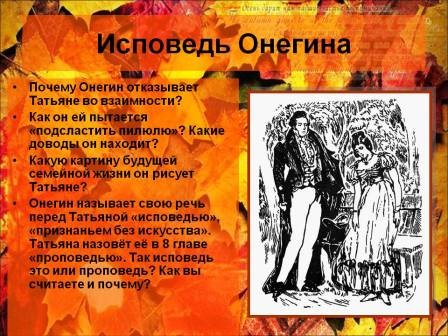 